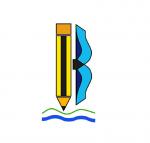    OŠ Ivana Batelića-Raša   Ivan Batelić 1   52223 Raša     E-mail: ured@os-ibatelica-rasa.skole.hrKLASA; 007-04/23-02/07URBROJ: 2144-17-01-23-3Raša, 02.06.2023.ZAKLJUČCI sa sjednice Školskog odbora OŠ Ivana Batelića-Rašaodržane u petak 02. lipnja 2023. godineAD. 1. Članovi Školskog odbora izdali su prethodnu suglasnost  ravnateljici za zasnivanje  radnog odnosa na određeno puno radno vrijeme (40 sati rada tjedno) sa Mladenom Milinčićem, VSS, iz Pule  na radnom mjestu učitelja informatike.Predsjednica Školskog odbora:Mirjana Blažević, mag.prim.educ.